WNIOSEK O PONOWNĄ KONTROLĘ JAKOŚCI ŚCIEKÓW WPROWADZANYCH DO KAMALIZACJI SANITARNEJ
		         Na podstawie § 9 pkt. 2 załącznika do umowy o zaopatrzenie w wodę i odprowadzanie ścieków, w związku ze stwierdzonym podczas kontroli w dniu …………………………………..  przekroczeniem dopuszczalnego ładunku		(data) zanieczyszczeń w ściekach:…………………………………………………………………………..…………………………………………,		(rodzaje zanieczyszczeń)………..………………………………………………………………………………………………………………………………………….…………,wnoszę o przeprowadzenie przez „Wodociągi Płockie” Sp. z o.o. ponownej kontroli jakości ścieków odprowadzanych do kanalizacji miejskiej z terenu:………………………………………………………………………………………………………………………………………………………………,                                                                                          (nazwa Firmy / Imię i nazwisko) ul. ………………………………………………………………………………………………….……..……………………………………………………….…,                               (Adres)Osoba do kontaktu ……………………………………………….……………………………nr telefonu: ……………………………………………                          Działania podjęte przez zakład po przeprowadzonej kontroli, które doprowadziły do stanu dotrzymania warunków umowy dotyczących odprowadzanych ścieków do kanalizacji miejskiej:……………………………………………………………………………………………………………………...…………………………….………...………………………………………………………………………………………………………………………………………………….…………………………………………………………………..……………………………………………………………………………………………..…………Dodatkowe informacje: …….……………………………………………………………………………………………………………………..……………………………………….								……………………………………………………         (Data)						            	                  	             (czytelny podpis wnioskodawcy lub osoby upoważnionej)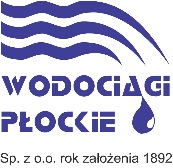 „Wodociągi Płockie” Sp. z o.o.
ul. Harcerza Antolka Gradowskiego 1109-402 Płocktelefon: 24 364-42-00tel./fax. 24 364-42-02www.wodociagi.plplock@wodociagi.plPRZYJĘTO DNIA:SPRAWDZONO PRAWIDŁOWOŚĆ WYPEŁNIENIA ORAZ ZWERYFIKOWANO PRZEDŁOŻONE DOKUMENTY:(CZYTELNY PODPIS OSOBY PRZYJMUJĄCEJ WNIOSEK)